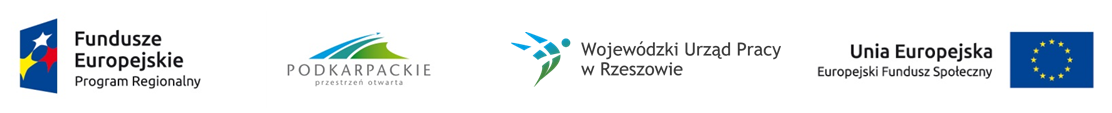 	ZADANIE III OFERTAW odpowiedzi na ogłoszenie o przetargu nieograniczonym pn.:Dostawa wyposażenia do pracowni zawodowych krośnieńskich szkół ponadgimnazjalnych – oprogramowanie i sprzęt komputerowy w ramach projektu pn.:„Kształcenie zawodowe szansą rozwoju” realizowanego w ramach Osi Priorytetowej IX Jakość edukacji i kompetencji w regionie, Działania 9.4 Poprawa jakości kształcenia zawodowego  RPO WP 2014  - 2020.Dostawa wyposażenia do  pracowni zawodowych Miejskiego Zespołu Szkół Nr 5 w Krośnie, ul. P. Skargi 3W imieniu wykonawcy1 …………………………………………………………………………….z siedzibą w ……………………………………………… przy ulicy …………………………….nr faks: ……………………………….., e-mail: ………………………..………………………..oświadczam, co następuje:1. Oferuję wykonanie zamówienia w zakresie objętym Specyfikacją Istotnych Warunków Zamówienia za łączną kwotę brutto:  ..................................... zł(słownie: ...........................................................................................................).RAZEM brutto: …………………………………………..zł. 2. Oświadczam, że dostarczę asortyment będący przedmiotem zamówienia w terminie: 5 dni roboczych 7 dni roboczych  9 dni roboczych 11 dni roboczych-od dnia podpisania umowyNależy zaznaczyć odpowiednią kratkę. W przypadku, gdy wykonawca nie zaznaczy żadnej kratki Zamawiający nie przyzna wykonawcy punktów w tym kryterium. Maksymalny termin dostawy wynosi 14 dni roboczych. 3. Oświadczam, że oferowany asortyment jest zgodny z  wymaganiami Zamawiającego, określonymi w SIWZ. 4. Zapoznałem się z treścią Specyfikacji Istotnych Warunków zamówienia (w tym ze wzorem umowy) i nie wnoszę do niej zastrzeżeń oraz uzyskałem konieczne informacje do przygotowania oferty i wykonania zamówienia.5. *Informacje stanowiące tajemnicę przedsiębiorstwa znajdują się w kopercie oznaczonej napisem „tajemnica przedsiębiorcy” i zawarte są na stronach nr .......(UWAGA: Wykonawca obowiązany jest uzasadnić zastrzeżenie niektórych informacji jako tajemnicy przedsiębiorstwa. Brak uzasadnienia przez wykonawcę podstaw do zastrzeżenia danych informacji jako tajemnicy przedsiębiorstwa oznacza, że dokonane zastrzeżenie jest bezskuteczne). 6.*Zamówienie wykonam bez udziału podwykonawców/podwykonawcom powierzę następujący zakres dostaw: .....................................................................................7. Informuję, że wybór niniejszej oferty *będzie/nie będzie prowadzić do powstania u Zamawiającego obowiązku podatkowego.Nazwa (rodzaj) towaru lub usługi, których dostawa lub świadczenie będzie prowadzić do jego powstania: ……………………………………………………………………..Ich wartość bez kwoty podatku: .………………………………………………………………..(Jeżeli złożono ofertę, której wybór prowadziłby do powstania u Zamawiającego obowiązku podatkowego zgodnie z przepisami o podatku od towarów i usług, Zamawiający w celu oceny takiej oferty dolicza do przedstawionej w niej ceny podatek od towarów i usług, który miałby obowiązek rozliczyć zgodnie z tymi przepisami). 8. Wykonawca należy do kategorii: (należy zaznaczyć odpowiednią kratkę – jeżeli dotyczy) małych przedsiębiorstw, średnich przedsiębiorstw;9. Oświadczam, że wypełniłem obowiązki informacyjne przewidziane w art. 13 lub art. 14 RODO wobec osób fizycznych, od których dane osobowe bezpośrednio lub pośrednio pozyskałem w celu ubiegania się o udzielenie zamówienia publicznego w niniejszym postępowaniu3.10. Załącznikami do niniejszej oferty są:1) oświadczenie o braku podstaw do wykluczenia z postępowania,2) pełnomocnictwo (jeśli dotyczy).*niepotrzebne skreślić……….................................................................... (podpis upełnomocnionego przedstawiciela wykonawcy) 1 W przypadku oferty wspólnej wykonawców (konsorcjum, spółka cywilna) należy podać dane wszystkich wykonawców składających tą ofertę oraz wskazać pełnomocnika.Lp.Nazwa sprzętuJednostkaIlośćOpisOpisŁączna kwota brutto1oprogramowanie do grafikiszt4Nazwa oferowanego oprogramowania:_________________________________________________________________Profesjonalny program w polskiej wersji językowej do grafiki wektorowej, rastrowej i obróbki zdjęć. Licencja edukacyjna .
Program powinien być łatwy i intuicyjny w obsłudze. 
Powinien zawierać, interakcyjny przewodnik startowy, szkoleniowe nagrania wideo, profesjonalnie zaprojektowane szablony i wysokiej jakości zdjęcia oraz ilustracje. Program powinien umożliwić szybkie, łatwe i sprawne opracowywanie logotypów, biuletynów, raportów, projektów fotograficznych i materiałów do serwisów społecznościach..Nazwa oferowanego oprogramowania:_________________________________________________________________Profesjonalny program w polskiej wersji językowej do grafiki wektorowej, rastrowej i obróbki zdjęć. Licencja edukacyjna .
Program powinien być łatwy i intuicyjny w obsłudze. 
Powinien zawierać, interakcyjny przewodnik startowy, szkoleniowe nagrania wideo, profesjonalnie zaprojektowane szablony i wysokiej jakości zdjęcia oraz ilustracje. Program powinien umożliwić szybkie, łatwe i sprawne opracowywanie logotypów, biuletynów, raportów, projektów fotograficznych i materiałów do serwisów społecznościach..2drukarka laserowa ze skanerem i kopiarką A4szt1producent oraz oferowany model2drukarka laserowa ze skanerem i kopiarką A4szt1typ skaneraskaner płaski z automatycznym podajnikiem dokumentów ADF2drukarka laserowa ze skanerem i kopiarką A4szt1rozdzielczość skanowania optycznamin. 1200x1200dpi2drukarka laserowa ze skanerem i kopiarką A4szt1maks. format skanowaniamin. A42drukarka laserowa ze skanerem i kopiarką A4szt1maks. format skanowania (automatyczny podajnik dokumentów)min. A42drukarka laserowa ze skanerem i kopiarką A4szt1szybkość skanowaniaformat A4 min. 19 str./min w czerni i min. 14 str./min w kolorze2drukarka laserowa ze skanerem i kopiarką A4szt1dwustronne skanowanie z automatycznego podajnika dokumentówtak2drukarka laserowa ze skanerem i kopiarką A4szt1pojemność automatycznego podajnika dokumentówstandardowo 50 arkuszy2drukarka laserowa ze skanerem i kopiarką A4szt1parametry drukarkiparametry drukarki2drukarka laserowa ze skanerem i kopiarką A4szt1druk w kolorzenie2drukarka laserowa ze skanerem i kopiarką A4szt1obsługiwane systemy operacyjnepełna instalacja oprogramowania obsługiwana w systemie operacyjnym zaoferowanym do zestawu komputerowego z pozycji nr 12drukarka laserowa ze skanerem i kopiarką A4szt1formatA42drukarka laserowa ze skanerem i kopiarką A4szt1rozdzielczość drukumin. 600 x 600 dpi2drukarka laserowa ze skanerem i kopiarką A4szt1maks. prędkość druku w czernimin. 40 str./min2drukarka laserowa ze skanerem i kopiarką A4szt1automatyczny druk dwustronnytak2drukarka laserowa ze skanerem i kopiarką A4szt1zainstalowana pamięćmin. 256 MB2drukarka laserowa ze skanerem i kopiarką A4szt1interfejsLAN 10/100/1000 (Ethernet) , USB2drukarka laserowa ze skanerem i kopiarką A4szt1podajnik papieruuniwersalny podajnik na 100 arkuszy, podajnik 2 na 500 arkuszy, automatyczny podajnik dokumentów (ADF) na 50 arkuszy2drukarka laserowa ze skanerem i kopiarką A4szt1gwarancjamin. 24 miesiące3program do projektowania terenów zieleniszt24Nazwa oferowanego oprogramowania:_________________________________________________________________Oprogramowanie z licencją bez ograniczeń czasowych – pakiet edukacyjny (licencja na 24 stanowiska); polska wersja językowa.
Encyklopedia roślin: opis min 10000 pozycji, nazwy polskie, łacińskie i angielskie, min. 350 opisanych chorób i szkodników, możliwość dodawania nowych roślin, animacje czynności pielęgnacyjnych;
Projektowanie: modelowanie ukształtowania terenu, kreator obiektów ( budynki, budowle, oczka wodne, ogrodzenia, chodniki itp.) , minimum 300 gotowych obiektów, możliwość skalowania, wyrównywania, grupowania, wymiarowanie i automatyczne liczenie powierzchni, automatyczne zestawienia rodzaju i ilości roślin, edytor przekrojów, kosztorysy, możliwość tworzenia własnych obiektów trójwymiarowych;
Możliwość wczytywania zdjęć, użycie zdjęcia lub szkicu jako podłoża;
Wizualizacja 2D i 3D: jak najbardziej realistyczne obrazy roślin, eksport projektu do prezentacji multimedialnej, symulacja wzrostu roślin, widok stereoskopowy, druk projektu w dowolnej wielkości. Minimum 60 przykładowych projektów, rozbudowany system pomocy, instrukcja obsługi. Nośnik DVDNazwa oferowanego oprogramowania:_________________________________________________________________Oprogramowanie z licencją bez ograniczeń czasowych – pakiet edukacyjny (licencja na 24 stanowiska); polska wersja językowa.
Encyklopedia roślin: opis min 10000 pozycji, nazwy polskie, łacińskie i angielskie, min. 350 opisanych chorób i szkodników, możliwość dodawania nowych roślin, animacje czynności pielęgnacyjnych;
Projektowanie: modelowanie ukształtowania terenu, kreator obiektów ( budynki, budowle, oczka wodne, ogrodzenia, chodniki itp.) , minimum 300 gotowych obiektów, możliwość skalowania, wyrównywania, grupowania, wymiarowanie i automatyczne liczenie powierzchni, automatyczne zestawienia rodzaju i ilości roślin, edytor przekrojów, kosztorysy, możliwość tworzenia własnych obiektów trójwymiarowych;
Możliwość wczytywania zdjęć, użycie zdjęcia lub szkicu jako podłoża;
Wizualizacja 2D i 3D: jak najbardziej realistyczne obrazy roślin, eksport projektu do prezentacji multimedialnej, symulacja wzrostu roślin, widok stereoskopowy, druk projektu w dowolnej wielkości. Minimum 60 przykładowych projektów, rozbudowany system pomocy, instrukcja obsługi. Nośnik DVDLp.Firma podwykonawcyCzęść zamówienia, której wykonanie wykonawca powierza podwykonawcy